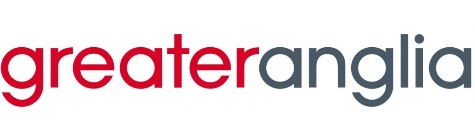 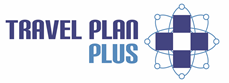 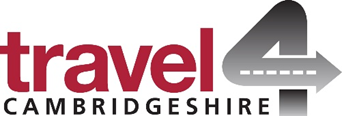 PERSONAL DETAILS Name: 			____________________________________________Address: Contact Number: 		Photo card Number:                                                   Signature:                                   				EMPLOYMENT DETAILS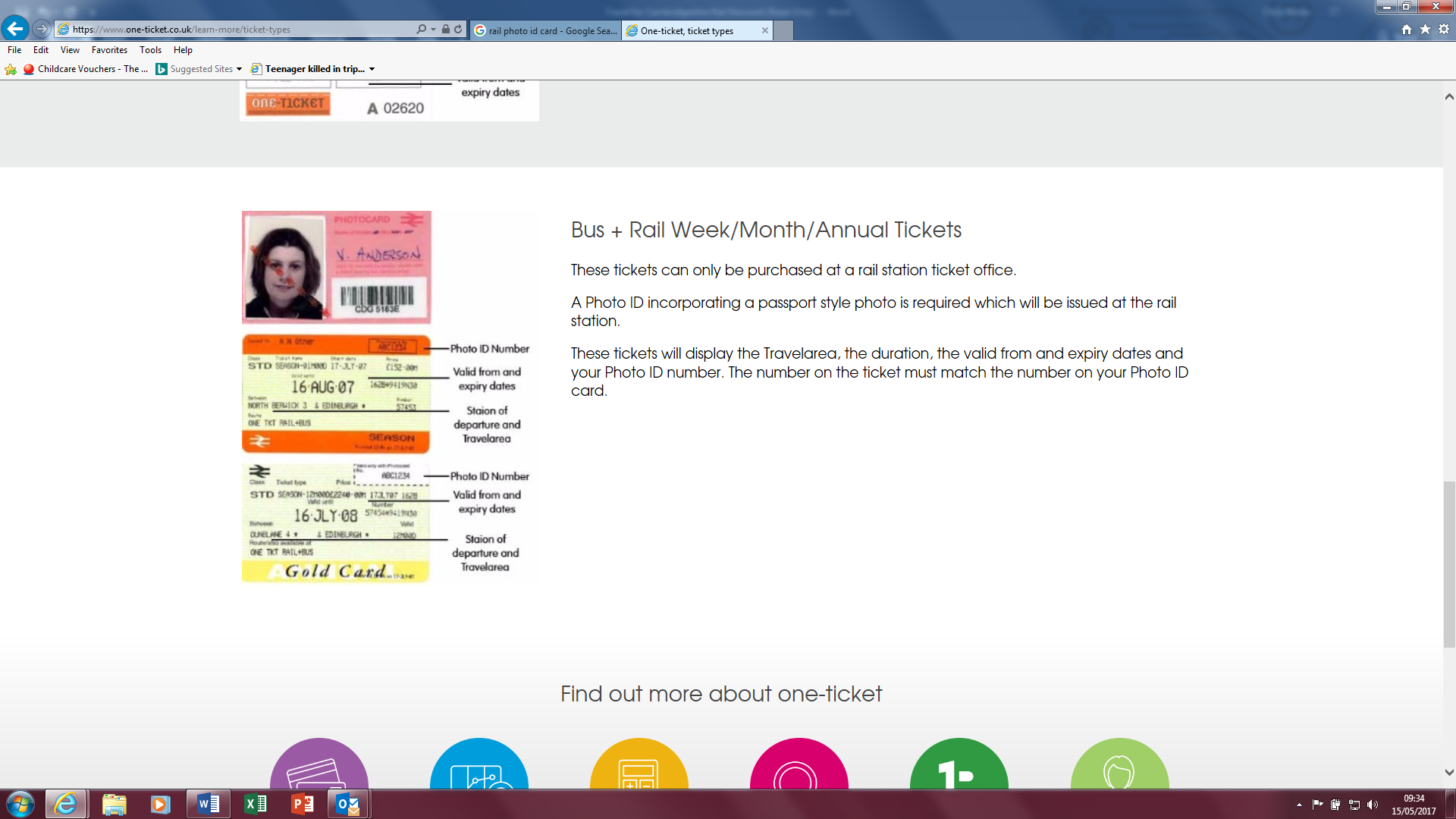 Company Name: 	Company Address: JOURNEY DETAILS	From:To:   	 	Start Date:       		Validity: (Validity can be any length, from one month to one year)Application for Season Ticket Rail Discount